Ferran Sancho, elegido rector de la UAB con el apoyo de los profesoresEl candidato Pere Solà contó con el voto mayoritario de los estudiantesLa Vanguardia, 01/06/2012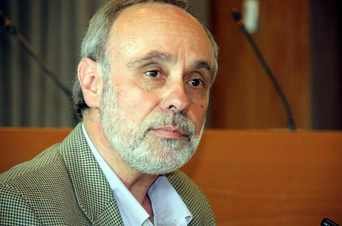 El catedrático de Fundamentos de Análisis Económico Ferran Sancho será el nuevo rector de la Universitat Autònoma de Barcelona  (UAB) durante los próximos cuatro años. Sancho sustituye a Ana Ripoll, que ha dirigido la universidad durante una legislatura y decidió no optar a la reelección. El resultado de la votación de ayer, en segunda vuelta, fue ajustado en términos relativos. Los profesores e investigadores, tanto los que tienen plaza fija como los que no, se inclinaron con contundencia por Sancho y esto le ha llevado hasta el rectorado pese a contar con menos votos absolutos -las reglas de las elecciones en las universidades están marcadas por la Lom-LOU-. La candidatura que encabezaba Pere Solà (catedrático de Teoría e Historia de la Educación) ganó en votos absolutos: 5.892. Logró el apoyo mayoritario de los estudiantes y se impuso entre el personal de administración y servicio (PAS), pero los votos de estos colectivos tienen un peso menor -están ponderados con distintos porcentajes-. Cuando se aplican los porcentajes de ponderación vence Sancho con 4.506 votos frente a 3.688 de Solà.Las candidaturas de Sancho y Solà eran bien distintas. Mientras que el ganador se ha mostrado más moderado, el proyecto de Solà, gestado con el apoyo de un sector del comité de empresa y del sindicato CGT, ha tenido siempre una postura muy combativa y totalmente contraria a los recortes y la gestión de la Generalitat y el Gobierno central. El paso de Solà a la segunda vuelta, por delante de la catedrática en Farmacología Marga Arboix -partía como favorita junto a Sancho- y del catedrático en Medicina Joaquim Coll, fue una sorpresa. El malestar por los recortes empujó el proyecto denominado La Nova UAB, cuya cara visible era Solà, pese a no ser el principal artífice. Las propuestas de esta candidatura han sido calificadas de "poco realistas" entre el profesorado y responsables universitarios. Entre ellas destacaba el retorno de la subida de las tasas o la imposición de un canon del 30% a las spin-off. Pese a las críticas, ha convencido a buena parte de la comunidad de la UAB y ahora Sancho tendrá que trabajar para lograr unidad en el campus. Será una tarea difícil, pero ayer, tras conocer el resultado de las elecciones, se mostraba dispuesto a dialogar con todos los colectivos de la universidad. "Ahora más que nunca es necesario que trabajemos unidos", dijo.Sancho tiene una larga lista de tareas por delante. El ambiente en el campus es tenso. Las protestas por los recortes han crecido, la última: el boicot a los exámenes y el intento de retrasar el cierre de actas. En este sentido, los estudiantes de Sociología y Ciencias Políticas decidieron ayer terminar el boicot y acordar con los profesores una línea de actuación conjunta. El rector electo también tendrá que lidiar con los recortes de la Generalitat y del Gobierno central. Su primera acción, explica, será la aprobación de una declaración sobre la situación y la postura de la UAB en el actual contexto universitario.